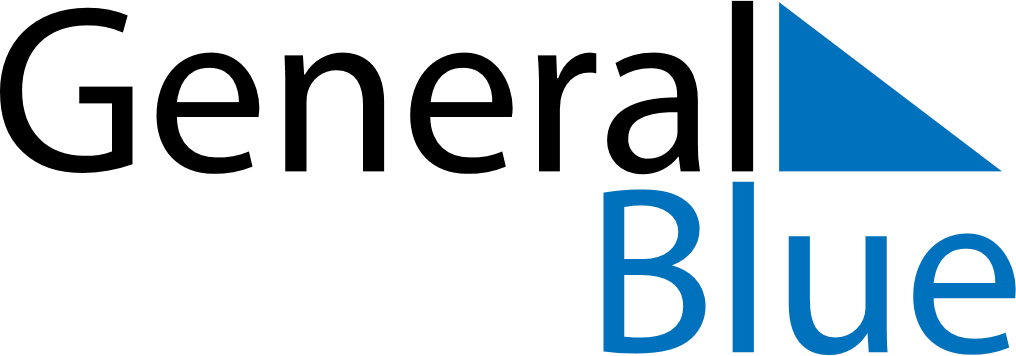 Costa Rica 2030 HolidaysCosta Rica 2030 HolidaysDATENAME OF HOLIDAYJanuary 1, 2030TuesdayNew Year’s DayApril 11, 2030ThursdayGesta Heroica de Juan SantamaríaApril 18, 2030ThursdayMaundy ThursdayApril 19, 2030FridayGood FridayApril 21, 2030SundayEaster SundayMay 1, 2030WednesdayLabour DayJuly 25, 2030ThursdayGuanacaste DayAugust 2, 2030FridayOur Lady of Los ÁngelesAugust 15, 2030ThursdayMother’s DaySeptember 15, 2030SundayIndependence DayOctober 12, 2030SaturdayColumbus DayDecember 25, 2030WednesdayChristmas Day